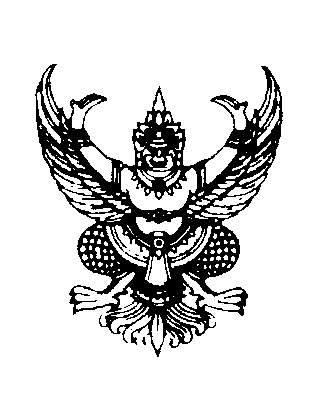 ประกาศสภาองค์การบริหารส่วนตำบลวังคันเรื่อง เรียกประชุมสภาองค์การบริหารส่วนตำบลวังคัน สมัยสามัญ สมัยแรก ครั้งที่ ๑/๒๕๕๘......................................อาศัยอำนาจตามระเบียบกระทรวงมหาดไทย ว่าด้วยข้อบังคับการประชุมสภาท้องถิ่น     พ.ศ.๒๕๔๗ แก้ไขเพิ่มเติมฉบับที่ ๒ พ.ศ.๒๕๕๔ ข้อ  ๒๒ ให้ประธานสภาท้องถิ่นแจ้งเป็นหนังสือให้สมาชิกสภาท้องถิ่นทราบล่วงหน้า พร้อมทั้งปิดประกาศไว้ในที่เปิดเผย ณ สำนักงานองค์กรปกครองส่วนท้องถิ่นก่อนกำหนดวันเปิดสมัยประชุมไม่น้อยกว่าสามวันนั้นสภาองค์การบริหารส่วนตำบลวังคัน จึงขอประกาศเรียกประชุมสภาองค์การบริหารส่วนตำบลวังคัน สมัยประชุมสามัญประจำปี สมัยแรก ของปี พ.ศ.๒๕๕๘ วันเริ่มต้น ๒ กุมภาพันธ์ ๒๕๕๘ เป็นต้นไป มีกำหนด ๑๕ วัน ประกาศ ณ วันที่  ๑๙  มกราคม  ๒๕๕๘(นายวันชัย  รัตนพงศ์ปกรณ์)ประธานสภาองค์การบริหารส่วนตำบลวังคันประกาศสภาองค์การบริหารส่วนตำบลวังคันเรื่อง กำหนดประชุมสภาองค์การบริหารส่วนตำบลวังคัน สมัยแรก......................................ด้วย สภาองค์การบริหารส่วนตำบลวังคัน ได้มีมติที่ประชุมสภา สมัยแรก ๒๕๕๘           ครั้งที่ ๑/๒๕๕๘ เมื่อวันที่ ๙ กุมภาพันธ์ ๒๕๕๘  มีมติเห็นชอบให้กำหนดประชุมสภาสมัยสามัญประจำปี สมัยแรก พ.ศ.๒๕๕๘  วันเริ่มต้น ๒ กุมภาพันธ์ ๒๕๕๘ เป็นต้นไป มีกำหนด ๑๕ วัน		อาศัยอำนาจตามระเบียบกระทรวงมหาดไทย ว่าด้วยข้อบังคับการประชุมสภาท้องถิ่น     พ.ศ.๒๕๔๗ ข้อ ๒๑  วรรคสอง จึงประกาศกำหนดการประชุมสภาสมัยสามัญ สมัยแรก ประจำปี ๒๕๕๘ ดังกล่าวข้างต้นให้ทราบโดยทั่วกันประกาศ ณ วันที่  ๑๙  มกราคม ๒๕๕๘(นายวันชัย  รัตนพงศ์ปกรณ์)ประธานสภาองค์การบริหารส่วนตำบลวังคันประกาศสภาองค์การบริหารส่วนตำบลวังคันเรื่อง กำหนดประชุมสภาองค์การบริหารส่วนตำบลวังคัน ......................................ด้วย สภาองค์การบริหารส่วนตำบลวังคัน ได้มีมติที่ประชุมสภา สมัยแรก ๒๕๕๘           ครั้งที่ ๑/๒๕๕๘ เมื่อวันที่ ๙ กุมภาพันธ์ ๒๕๕๘  มีมติเห็นชอบให้กำหนดประชุมสามัญประจำปี              สมัยแรก พ.ศ.๒๕๕๘   กำหนดให้มีสี่สมัย ดังนี้๑) สมัยแรก 	วันเริ่มต้น ๒ กุมภาพันธ์ ๒๕๕๘ เป็นต้นไป 	มีกำหนด ๑๕ วัน๒) สมัยที่สอง 	วันเริ่มต้น ๑๕ มิถุนายน ๒๕๕๘ เป็นต้นไป 	มีกำหนด ๑๕ วัน๓) สมัยที่สาม 	วันเริ่มต้น ๓ สิงหาคม  ๒๕๕๘ เป็นต้นไป   	มีกำหนด ๑๕ วัน๔) สมัยที่สี่ 	วันเริ่มต้น ๑๕ ธันวาคม ๒๕๕๘ เป็นต้นไป 	มีกำหนด ๑๕ วันสมัยประชุมสามัญประจำปีสมัยแรก ประจำปี พ.ศ.๒๕๕๙ สมัยแรก วันเริ่มต้น ๑ กุมภาพันธ์ ๒๕๕๙ เป็นต้นไป มีกำหนด ๑๕ วัน		อาศัยอำนาจตามระเบียบกระทรวงมหาดไทย ว่าด้วยข้อบังคับการประชุมสภาท้องถิ่น     พ.ศ.๒๕๔๗ ข้อ ๒๑  วรรคสอง จึงประกาศกำหนดการประชุมสภาสมัยสามัญ ประจำปี ๒๕๕๘ และสมัยประชุมสามัญประจำปีสมัยแรกของปีถัดไป ให้ทราบโดยทั่วกันประกาศ ณ วันที่  ๙  กุมภาพันธ์ ๒๕๕๘(นายวันชัย  รัตนพงศ์ปกรณ์)ประธานสภาองค์การบริหารส่วนตำบลวังคัน